AWARD SUMMARYREQUEST FOR QUOTATIONPROVISION OF ONE (1) NEW BACKHOE LOADER 4 WHEEL DRIVEDECEMBER 5, 2022BiddersTotal Cost (excluding GST)AwardBrandt Tractor Ltd. - Option 2$ 336,675.00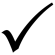 Finning Canada - Option 2 – not available$ 302,900.00Brandt Tractor - Option 1 – not available$ 285,363.00Finning Canada - Option 1 – not available$ 280,300.00Rocky Mountain Equipment - disqualified$ 221,500.00